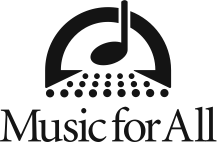 Norman Lasiter Joins Music for All as Office Manager and Executive AssistantINDIANAPOLIS– Music for All is pleased to welcome Norman Lasiter as the newest addition to its staff.  Mr. Lasiter joins the Music for All team as its Office Manager and Executive Assistant, serving the organization’s executive leadership.  Headquartered in downtown Indianapolis, Music for All is a 501(c)(3) not-for-profit educational organization that uniquely combines regional and national music education programming with awareness and advocacy efforts aimed at ensuring and expanding access to music in schools and communities.Mr. Lasiter has an extensive performing and arts administration background. He is a professional singer and entertainer with numerous credits in professional and community musical theater. He has also recorded and produced solo albums as a cabaret artist with Music Director, Christopher Marlowe, and recorded an original holiday song with Grammy winning recording producer, Mike Berniker, recorded and distributed by Sony Music. Mr. Lasiter worked for more than a decade in various roles at Sony Music Entertainment Inc. as a paralegal in litigation/law, telecommunications and human resources departments.  For over 15 years he also owned a custom art framing shop/gallery.  “We’re delighted to have Norman Lasiter join the Music for All team, said Eric Martin, Music for All’s President and CEO.  Relying on broad background and passion for music and music making, Norman will contribute meaningfully to our organization and delivery of its mission.”  As Office Manager and Executive Assistant, Mr. Lasiter will assist and support Music for All’s Executive Leadership team and overall office administrative functions.  “I’m excited to have another “product” of band and scholastic music education join the team and bring his many years of performance, administration and entrepreneurial experience and drive to the cause of Music for All.”In addition to his performance experience and credits, Mr. Lasiter earned a Bachelor of Fine Arts (Music) from Butler University and did graduate study at The University of Tennessee. A native of Greenwood, IN, he was a proud member and President of the Greenwood Marching Woodmen under then director of Bands, Mr. Herman Knoll.  Currently, a retired Senior Vice President – Hal Leonard Corporation, Mr. Knoll is a member of the Music for All Board of Directors. About Music for AllSince 1975, Music for All, through its Music for All, Bands of America, Orchestra America, and choir programs, has been a destination and set the standard for scholastic music ensemble performance and music education advocacy. As a 501(c)(3) nonprofit educational organization, Music for All’s mission is to create, provide, and expand positively life-changing experiences through music for all. Music for All’s vision is to be a catalyst to ensure that every child in America has access and opportunity for active music making in his or her scholastic environment. Music for All serves more than 500,000 participants annually with programs that include 30+ annual events, including the Bands of America Grand National Championships and Regional Championships for marching bands, the Music for All Summer Symposium camp for students and teachers, the Music for All National Festival and Affiliate Regional Music Festivals for concert bands, orchestras, choirs, chamber ensembles, percussion ensembles, and the national honor concert band, jazz band, orchestra, and the Bands of America Honor Band that will march for the fifth time in the Rose Parade® in 2021.Sponsor Information Music for All efforts are supported through sponsorships, including current partnerships with National Presenting Sponsor: Yamaha Corporation of America; Official Uniform Sponsor: Fred J. Miller, Inc.; Official Student Travel Partner: Music Travel Consultants; Official Performance Equipment Sponsor: Wenger Corporation; Corporate Sponsors: Ball State University, United States Marine Drum & Bugle Corps, Zildjian and Vic Firth Company, Visit Indy and the City of Indianapolis, and Strategic Advocacy Partner: NAMM; Associate Sponsors: Delivra, Vandoren, Director’s Showcase International, REMO, Tresona Multimedia, and Woodwind & Brasswind. Music for All is also supported by the Indiana Arts Commission, Arts Council of Indianapolis, the Ball Brothers Foundation, Lilly Endowment Inc, George and Frances Ball Foundation, Allen Whitehill Clowes Charitable Foundation, Nicholas H. Noyes, Jr. Memorial Foundation, Inc., and Arthur Jordan Foundation.# # #**FOR IMMEDIATE RELEASE**MEDIA CONTACT:Lucy Wotell Marketing Coordinator
Direct phone 317-524-6213
Cell (317) 721-3048
Fax 317-524-6200
